НАКАЗ11.02.2020											№15Про внесення змін до наказу по Харківській загальноосвітній школі І-ІІІ ступенів № 120 Харківської міської ради Харківської області від 10.01.2020  № 08«Про організацію харчування учнів школи у ІІ семестрі 2019/2020 навчальному  році»Відповідно до законів України «Про освіту», «Про загальну середню освіту», «Про дошкільну освіту», «Про професійну (професійно-технічну) освіту», на виконання постанови Кабінету Міністрів України від 22.11.2004 № 1591 «Про затвердження норм харчування у навчальних та дитячих закладах оздоровлення та відпочинку», наказу Міністерства освіти і науки України від 21.11.2002 № 667 «Про затвердження Порядку встановлення плати для батьків за перебування дітей у державних і комунальних дошкільних та інтернатних навчальних закладах», Комплексної програми розвитку освіти м. Харкова на 2018-2022 роки, затвердженої рішенням 16 сесії Харківської міської ради 7 скликання від 08.11.2017 № 826/17 «Про затвердження Комплексної програми розвитку освіти м. Харкова на 2018-2022 роки» (зі змінами та доповненнями), рішення 31 сесії Харківської міської ради 7 скликання від 27.11.2019 № 1814/19 «Про бюджет міста Харкова на 2020 рік», рішення виконавчого комітету Харківської міської ради від 11.12.2019 № 941 «Про організацію харчування учнів та вихованців закладів освіти м. Харкова у 2020 році», наказу Департаменту освіти Харківської міської ради від 16.12.2019 № 335 «Про організацію харчування учнів та вихованців закладів освіти міста у 2020 році», наказу Управління освіти адміністрації Основ’янського району Харківської міської ради від 26.12.2019 №275 «Про організацію харчування дітей у закладах дошкільної та загальної середньої освіти» та з метою організації якісного та повноцінного харчування учнів і вихованців закладу освіти, допомоги соціально незахищеним категоріям дітей у  закладі освіти НАКАЗУЮ:1. Внести зміни до наказу по Харківській загальноосвітній школі І-ІІІ ступенів № 120 Харківської міської ради Харківської області від 10.01.2020 № 08 «Про організацію харчування учнів школи у ІІ семестрі 2019/2020 навчальному  році», виклавши п.9 у новій редакції:9. Організувати  безкоштовне харчування таким учням пільгового контингенту:   -Авраменко М., 1-А - дитина військовослужбовця - учасника АТО – з 11.02.2020 по 29.05.2020.2. Контроль за виконанням даного наказу покласти на заступника директора з навчально-виховної роботи Савченко С.А.Директор ХЗОШ № 120                                                 І.А. КолісникЗ наказом ознайомлені:Савченко С.А.Савченко С.А.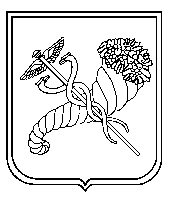 тел. (057) 725-13-62, 725-13-63  e-mail:kh.znz-120@ukr.net  Код ЄДРПОУ 24343242тел. (057) 725-13-62, 725-13-63  e-mail:kh.znz-120@ukr.net  Код ЄДРПОУ 24343242тел. (057) 725-13-62, 725-13-63  e-mail:kh.znz-120@ukr.net  Код ЄДРПОУ 24343242